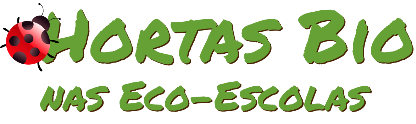 Horta Bio… em casaFicha de RegistoIdentificação da planta escolhidaIdentificação da planta escolhidaNome comum da espécie: MangericãoNome científico: Ocimum basilicumQuando colocaste a semente na terra?Atenção: as sementes sem água não germinam! A germinação inicia-se por uma intensa absorção de água.Quando colocaste a semente na terra?Atenção: as sementes sem água não germinam! A germinação inicia-se por uma intensa absorção de água.Data: 15/04/2020Data: 15/04/2020Quantos dias passaram até ao aparecimento da plântula?Regista este momento com uma fotografia!Não te esqueças: A planta “recém-nascida”, precisa de luz para realizar a fotossíntese, é desta forma que produz o seu próprio alimento.Quantos dias passaram até ao aparecimento da plântula?Regista este momento com uma fotografia!Não te esqueças: A planta “recém-nascida”, precisa de luz para realizar a fotossíntese, é desta forma que produz o seu próprio alimento.Resposta:Passaram quase duas semanas até aparecerem as primeiras plântulas.Resposta:Passaram quase duas semanas até aparecerem as primeiras plântulas.Registo semanal do desenvolvimento da planta:Gostaríamos que registasses, se possível, semanalmente, o desenvolvimento da tua planta. Se não se notarem modificações significativas, não necessitas de anotar.O que podes e deves registar?Quanto cresceu? Quantas folhas novas? Apareceram ramificações? Apareceu uma florescência, quando? A planta frutificou? A planta ficou com as folhas amareladas? Murchou? Tem parasitas? Atenção:Envia para o teu professor, com esta tabela, um conjunto de fotografias que exibam a evolução do crescimento da planta (4 a 8 fotografias).Registo semanal do desenvolvimento da planta:Gostaríamos que registasses, se possível, semanalmente, o desenvolvimento da tua planta. Se não se notarem modificações significativas, não necessitas de anotar.O que podes e deves registar?Quanto cresceu? Quantas folhas novas? Apareceram ramificações? Apareceu uma florescência, quando? A planta frutificou? A planta ficou com as folhas amareladas? Murchou? Tem parasitas? Atenção:Envia para o teu professor, com esta tabela, um conjunto de fotografias que exibam a evolução do crescimento da planta (4 a 8 fotografias).Semana 1: começaram a aparecer pequenas plântulas,Semana 1: começaram a aparecer pequenas plântulas,Semana 2: Surgiram mais plântulas.Semana 2: Surgiram mais plântulas.Semana 3 : As plantas cresceram cerca de 1 cm, já têm mais ou menos 4 folhas.Semana 3 : As plantas cresceram cerca de 1 cm, já têm mais ou menos 4 folhas.Semana 4 : As Plantas cresceram cerca de 3 cm. Como tinha muitas e o vaso era pequeno retirei algumas e transplantei-as.Semana 4 : As Plantas cresceram cerca de 3 cm. Como tinha muitas e o vaso era pequeno retirei algumas e transplantei-as.Semana 5: As Plantas que ficaram no vaso cresceram mais ou menos 2 cm. Algumas folhas mais próximas da terra murcharam e têm agora 5 folhas, mas continuam a crescer.Semana 5: As Plantas que ficaram no vaso cresceram mais ou menos 2 cm. Algumas folhas mais próximas da terra murcharam e têm agora 5 folhas, mas continuam a crescer.Por fim…Descreve-nos como foi feita a sementeira:Peguei num vaso que estava vazio, coloquei alguma terra. Depois espalhei as sementes e tapei com um pouco de terra, por fim reguei e coloquei-o num local com boa exposição solar.Como foi realizada a manutenção da tua planta?Ao longo do tempo fui regando a planta quando era necessário e retirei algumas porque o vaso estava demasiado cheio.Que materiais utilizaste?VasoTerraSementesÁgua